Математика («Школа России», М.И. Моро)Раздел «Числа от 1 до 1000. Повторение»4 классУрок 1
Нумерация. Счет предметов. Разряды(учебник, ч. 1, с. 3–5)ХОДУРОКАПродолжение табл.Продолжение табл.Окончание табл.ПриложениеНумерационная таблица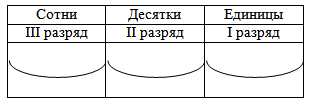 СтихотворенияЦель деятельности учителяСоздать условия для отработки умений читать и записывать числа в пределах 1000, повторения названий разрядов, чисел 
при сложении и вычитании, связей между результатами и компонентами этих действий, приемов устного сложения и вычитания, закрепления умения решать простые и составные задачиТип урокаПостановочный, вводныйПланируемые 
образовательные 
результатыПредметные (объем освоения и уровень владения компетенциями): знают названия чисел при сложении и вычитании; владеют приемами устных вычислений; умеют записывать и читать числа в пределах 1000, решать простые и составные.Метапредметные (компоненты культурно-компетентностного опыта/приобретенная компетентность): овладеют способ-ностью понимать учебную задачу урока, отвечать на вопросы, обобщать собственные представления; слушают собеседника и ведут диалог, оценивают свои достижения на уроке; умеют вступать в речевое общение, пользоваться учебником.Личностные: имеют мотивацию учебной деятельности, навыки сотрудничества со взрослыми и сверстниками в разных ситуацияхметоды и формы 
обученияФормы: фронтальная, индивидуальная. Методы: словесный, наглядный, практическийОбразовательные 
ресурсыhttp://govsholofs.ucoz.ru/index/butorina_t_p/0-180ОборудованиеИнтерактивная доска (экран), компьютер, проектор, предметный абак с названием разрядовОсновные понятия и терминыНумерация, разрядыЭтапы 
урокаОбучающие 
и развивающие 
компоненты, 
задания и упражненияДеятельность учителяДеятельность
учащихсяФормыоргани-зации
взаимо-действияна урокеФормируемые умения
(универсальные 
учебные действия)Промежуточныйконтроль1234567I. Моти-вация(само-опреде-ление) к учебной деятельностиЭмоциональная, психологическая и мотивационная подготовка учащихся к усвоению изучаемого материалаЧитает стихотворение Е. Коневой:Эй, девчонки и мальчишки! Жизнь сегодня не проста,Зацифрованная слишком – Важно в ней уметь считать,Ведь без правильных расчетов Не построить школ, домов,Не отправиться в полеты, Не открыть других миров.Чтобы сделать симпатичней И комфортней мир вокруг, Нужно стать математичней,С королевою наук – Математикой – сдружиться,Навести суметь мосты, На уроках потрудиться,Чтобы с нею быть на ты…Слушают.Демонстрируют готовность к уроку, готовят рабочее место к уроку (проверяют наличие учебника, тетради, школьных принадлежностей)Фронтальная, индивидуальнаяР** – анализируют свои действия и управляют ими, имеют мотивацию 
к работе на результат.Л – понимают и принимают значение знаний для человека; имеют желание учиться; проявляют интерес к изучаемому предмету, понимают его важностьНаблюдение учителя за организацией учащимися рабочего местаII. Сообщение темы, цели урокаФормулирует тему и цель урокаСлушаютФронтальная, индивидуальнаяР – принимают и сохраняют учебные задачиIII. Актуализация опорных знаний1. Устный счет:1) Работа с таблицей № 9.Таблицу выносит на доску. Перед заполнением таблиц задает вопросы:– Как называются компоненты при сложении?– Как найти неизвестное слагаемое?Рассматривают таб-лицу. Отвечают на вопросы.Фронтальная, индивидуальнаяП – извлекают необходимую информацию из прослушанного объяснения учителя, высказываний Устные ответы, выполненные 1234567– Как называются компоненты при вычитании?– Как найти уменьшаемое? вычитаемое?одноклассников, учебника, систематизируют 
собственные знания, используют знаково-символические средства представления информации для решения практических задач; владеют логическими действиями, базовыми предметными понятиями.Р – принимают и сохраняют цели и задачи учебной деятельности, ориентируются в учебнике; контролируют учебные действия, замечают допущенные ошибки; осознают правило контроля и успешно используют его в решении учебной задачи, определяют наиболее эффективные способы достижения результата.К – обмениваются мнениями, умеют слушать друг друга, строить понятные для партнера по коммуникации речевые высказывания, задают вопросы с целью получения необходимой для решения проблемы информации; задания.2) Решение ребусов.3 + 6 = 4247 + 1 = 336 + 6 = 42.47 + 16 = 63.Фронтальная.одноклассников, учебника, систематизируют 
собственные знания, используют знаково-символические средства представления информации для решения практических задач; владеют логическими действиями, базовыми предметными понятиями.Р – принимают и сохраняют цели и задачи учебной деятельности, ориентируются в учебнике; контролируют учебные действия, замечают допущенные ошибки; осознают правило контроля и успешно используют его в решении учебной задачи, определяют наиболее эффективные способы достижения результата.К – обмениваются мнениями, умеют слушать друг друга, строить понятные для партнера по коммуникации речевые высказывания, задают вопросы с целью получения необходимой для решения проблемы информации; Выполненные задания.3) Установление закономерности в числовом ряду и ее продолжение.– Найдите закономерность и продолжите ряды чисел.а) 17, 27, 37, 47, …, …, …б) 19, 28, 37, 46, …, …, …в) 12, 21, 34, 43, …, …, …Заполняют пропуски.Записывают на доске.Фронтальная, индивидуальная.одноклассников, учебника, систематизируют 
собственные знания, используют знаково-символические средства представления информации для решения практических задач; владеют логическими действиями, базовыми предметными понятиями.Р – принимают и сохраняют цели и задачи учебной деятельности, ориентируются в учебнике; контролируют учебные действия, замечают допущенные ошибки; осознают правило контроля и успешно используют его в решении учебной задачи, определяют наиболее эффективные способы достижения результата.К – обмениваются мнениями, умеют слушать друг друга, строить понятные для партнера по коммуникации речевые высказывания, задают вопросы с целью получения необходимой для решения проблемы информации; Устные ответы, выполненные задания.4) Решение 
задач.– Прочитайте задачу. Решите устно. Составьте к ней две обратные задачи. Решите их устно.Читают задачу № 5, решают ее устно 
и составляют к ней две обратные задачи, которые решают устно.Фронтальная, индивидуальная.одноклассников, учебника, систематизируют 
собственные знания, используют знаково-символические средства представления информации для решения практических задач; владеют логическими действиями, базовыми предметными понятиями.Р – принимают и сохраняют цели и задачи учебной деятельности, ориентируются в учебнике; контролируют учебные действия, замечают допущенные ошибки; осознают правило контроля и успешно используют его в решении учебной задачи, определяют наиболее эффективные способы достижения результата.К – обмениваются мнениями, умеют слушать друг друга, строить понятные для партнера по коммуникации речевые высказывания, задают вопросы с целью получения необходимой для решения проблемы информации; Устные ответы, решение текстовой задачи.2. Повторение нумерации трехзначных чисел.Проводится коллективный разбор вводной статьи в учебнике на с. 4 вверху.– Посчитайте сотнями от 100 до 1000 в прямом и обратном порядке.Выставляет у доски абак с кармашками (нумерационную таблицу) (см. ресурсный материал) и задает вопросы:– На каком месте, считая справа налево, пишут единицы, десятки, сотни?– Как называются разряды?– Я поставлю в абак карточки с цифрами, а вы прочитаете, какие числа получились, и назовете, сколько в каждом отдельно сотен, десятков и единиц: 600, 720, 602, 325, 871.Совместно с учителем проводят разбор вводной статьи в учебнике.Выполняют задания, отвечают на вопросы.Фронтальная.одноклассников, учебника, систематизируют 
собственные знания, используют знаково-символические средства представления информации для решения практических задач; владеют логическими действиями, базовыми предметными понятиями.Р – принимают и сохраняют цели и задачи учебной деятельности, ориентируются в учебнике; контролируют учебные действия, замечают допущенные ошибки; осознают правило контроля и успешно используют его в решении учебной задачи, определяют наиболее эффективные способы достижения результата.К – обмениваются мнениями, умеют слушать друг друга, строить понятные для партнера по коммуникации речевые высказывания, задают вопросы с целью получения необходимой для решения проблемы информации; Устные ответы, выполненные задания, знание нумерации чисел до 1000, разрядов чисел1234567– С помощью цифр 4, 5, 6 выставите на абаке 6 различных трехзначных чисел. Условие: цифра не должна повторяться в одном числе два раза. (456, 465, 546, 564,645, 654.)могут работать в коллективе, уважают мнения других участников образовательного процесса.Физкультминутка***Предлагает выполнить движения согласно физкультминуткеВыполняют физкультминуткуФронтальнаяР – принимают и сохраняют учебную задачу.К – проявляют готовность слушать.Л – имеют установку 
на здоровый образ жизниВыполнение движений согласно инструкции учителяIV. Практическая деятельность1. Работа 
по учебнику, 
в тетради.№ 1, 2, 3.Выполняют задания 
с комментированием.Фронтальная, индивидуальнаяП – самостоятельно выделяют и формулируют цель; осуществляют поиск существенной информации (из материалов учебника и рассказа учителя); владеют способами выполнения заданий поискового характера, используют знаково-символические средства для решения практических задач логическими действиями.Р – ориентируются в учебнике, при выполнении практической работы следуют ранее оговоренному плану; осущест-Устные ответы, записи 
в тетради, решение текстовых арифметических задачIV. Практическая деятельность2. Решение 
задач.№ 6.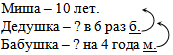 1) 10 · 6 = 60 (лет) – дедушке.2) 60 – 4 = 56 (лет).Ответ: 56 лет бабушке.Один учащийся решает с комментированием у доски.Отвечают на вопросы.Фронтальная, индивидуальнаяП – самостоятельно выделяют и формулируют цель; осуществляют поиск существенной информации (из материалов учебника и рассказа учителя); владеют способами выполнения заданий поискового характера, используют знаково-символические средства для решения практических задач логическими действиями.Р – ориентируются в учебнике, при выполнении практической работы следуют ранее оговоренному плану; осущест-Устные ответы, записи 
в тетради, решение текстовых арифметических задач№ 8.Проводит коллективный разбор.Было – 180 с.Прочитал – 52 с. и 28 с.Осталось –? с.I способ:1) 180 – 52 = 128 (с.) – осталось прочитать после первого дня.2) 128 – 28 = 100 (с.).Совместно записывается условие, затем один ученик решает задачу у доски с комментированием одним способом, а потом выходит к доске второй ученик, который решает эту зада-П – самостоятельно выделяют и формулируют цель; осуществляют поиск существенной информации (из материалов учебника и рассказа учителя); владеют способами выполнения заданий поискового характера, используют знаково-символические средства для решения практических задач логическими действиями.Р – ориентируются в учебнике, при выполнении практической работы следуют ранее оговоренному плану; осущест-Устные ответы, записи 
в тетради, решение текстовых арифметических задач1234567II способ:1) 52 + 28 = 80 (с.) – прочитал.2) 180 – 80 = 100 (с.).Ответ: 100 страниц осталось прочитать.чу другим способом.вляют контроль учебныхдействий.К – умеют задавать вопросы для уточнения 
последовательности 
работы.Л – проявляют познавательный интерес к изучению предмета3. Решение примеров.№ 4Решают самостоятельно.вляют контроль учебныхдействий.К – умеют задавать вопросы для уточнения 
последовательности 
работы.Л – проявляют познавательный интерес к изучению предмета4. Решение заданий из электронного приложенияВыполняют заданиявляют контроль учебныхдействий.К – умеют задавать вопросы для уточнения 
последовательности 
работы.Л – проявляют познавательный интерес к изучению предметаV. Итоги урока.РефлексияОбобщение полученных на уроке сведений.Заключительная беседа.Выставление оценокЧитает стихотворение Е. Коневой.(См. ресурсный материал к уроку.)Слушают.Фронтальная, индивидуальнаяП – ориентируются в своей системе знаний.Р – оценивают собственную деятельность на уроке.Л – проявляют интерес 
к предмету, стремятся 
к приобретению знанийУстные ответыV. Итоги урока.РефлексияОбобщение полученных на уроке сведений.Заключительная беседа.Выставление оценок– Над какой темой работали? Какие задания выполняли? Какие из них вызвали затруднения? Почему? Что помогло справиться с выполнением заданий?– Оцените свою работу на урокеОтвечают на вопросы, делают выводы и обобщенияФронтальная, индивидуальнаяП – ориентируются в своей системе знаний.Р – оценивают собственную деятельность на уроке.Л – проявляют интерес 
к предмету, стремятся 
к приобретению знанийVI. Домашнее 
заданиеИнструкция 
к выполнению домашнего 
задания. Комментарий учителяС. 5, № 7Задают уточняющие вопросыФронтальная, индивидуальнаяР – принимают и сохраняют учебную задачу, осуществляют поиск средств для ее выполнения…С математикою прочно дружат летчик, инженер,Бизнесмен, банкир, станочник, энергетик, модельер.Разговорчивый лоточник, взвесив свеклу, огурец,Подсчитает сумму точно, он в подсчетах денег спец.Капитан считает часто грузы, футы под килем.Он на судне главный, мастер, в математике силен.Повар счет ведет оладий, бутербродов, канапе…Президент, на цифры глядя, вычисляет ВВП.Все профессии похожи: деньги, квоты, метражиЛюди складывают, множат, делят, чертят чертежи.Школяры и школярята, вам работать, вам дерзать.Так учите же, ребята, математику – на пять!        Е. Конева